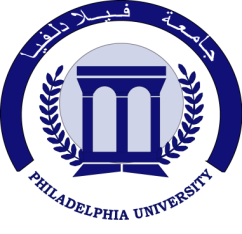 Modul Number: 0750362Module Name: Database ApplicationsTeacher: Eman AlnajiPart IIISQL (Single-row Functions, Views, Sequence)DUAL TableDummy tableConsists of one column and one rowCan be used for table reference in the FROM clause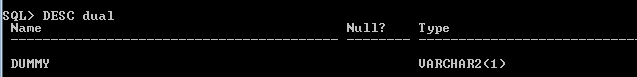 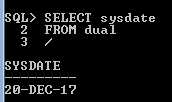 Sysdate: Returns the current date stored on your system.Single-Row FunctionsSingle-row Function: returns one row of results for each record processed.The following are some of the functions that will be discussed shortly.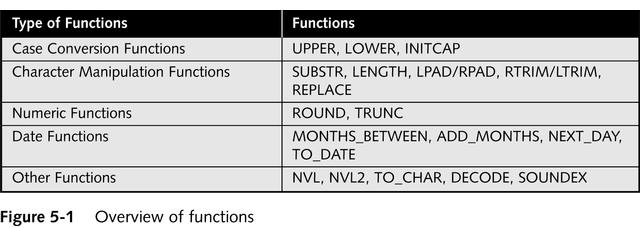 These functions can be used in a Select statement, update or insert. In Select statements, they can be used in the columns part and/or in the where part.First: Case Conversion FunctionsAlter the case of data stored in a column or character stringLOWER: Used to convert characters to lower-case letters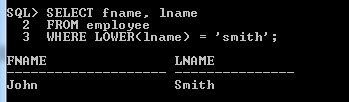 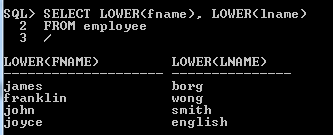 UPPER: Used to convert characters to upper-case letters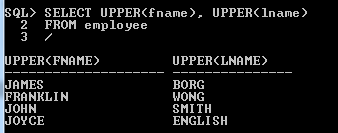 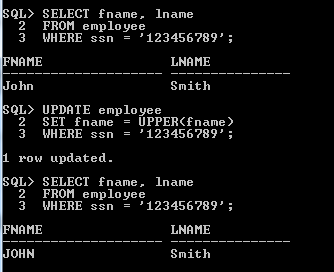 INITCAP: Used to convert characters to mixed-case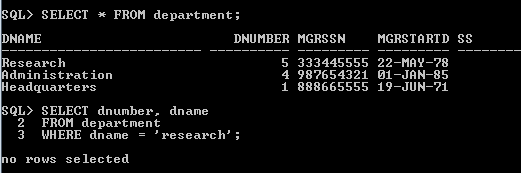 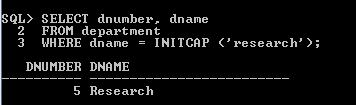 Second: Character Manipulation FunctionsManipulates data by extracting substrings, counting number of characters, replacing strings, etc.SUBSTR: Used to return a substring, or portion of a string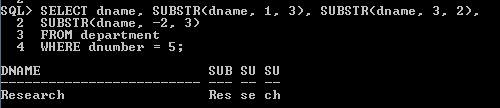 LENGTH: Used to determine the number of characters in a string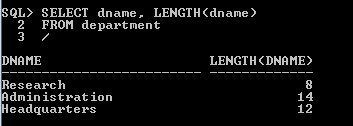 LPAD: Used to pad, or fill in, a character string to a fixed width, the filling will be in the left side of the string.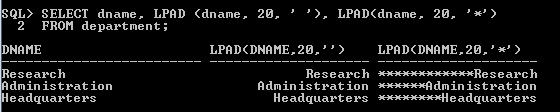 RPAD: Used to pad, or fill in, a character string to a fixed width, the filling will be in the right side of the string.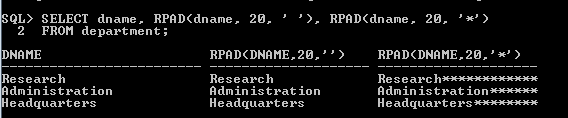 LTRIM: Used to remove a specific string of characters from the left of the string.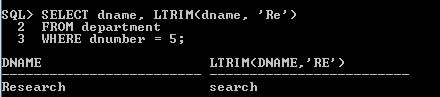 RTRIM: Used to remove a specific string of characters from the right of the string.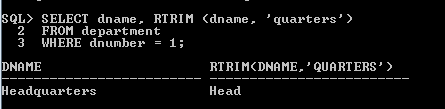 REPLACE: Substitutes a string with another specified string.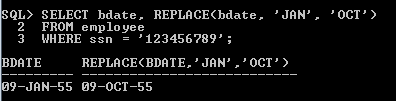 CONCAT: Used to concatenate two character strings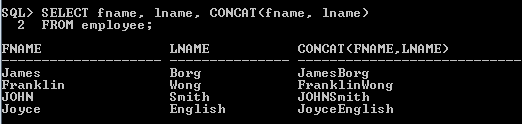 Third: Number FunctionsAllows for manipulation of numeric dataROUND: Used to round numeric columns to a stated precision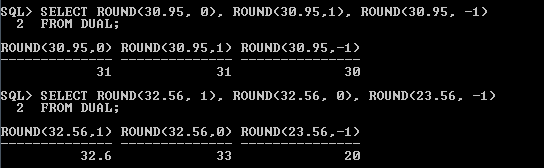 TRUNC: Used to truncate a numeric value to a specific position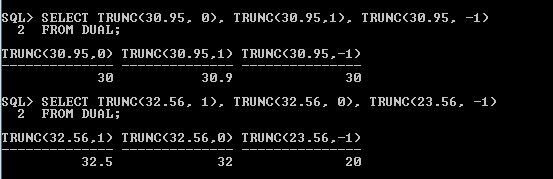 Fourth: Date FunctionsMONTHS_BETWEEN: Determines the number of months between two dates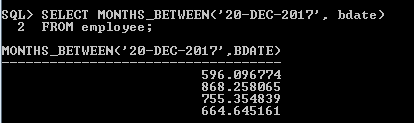 ADD_MONTHS: Adds a specified number of months to a date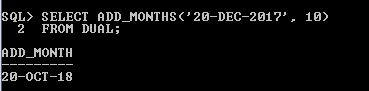 NEXT_DAY: Determines the next occurrence of a specified day of the week after a given date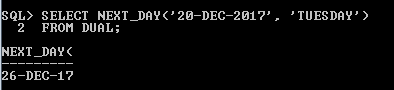 TO_DATE: Converts various date formats to the internal format (DD-MON-YYYY) used by Oracle9i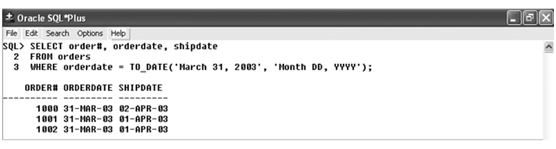 Format Model Elements – Dates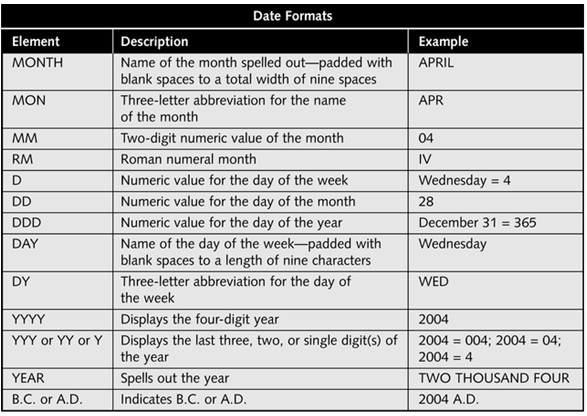 Fifth: Other FunctionsNVL: Substitutes a value for a NULL value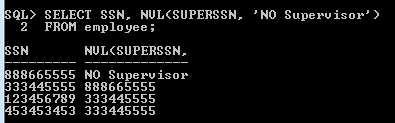 NVL2: Allows different actions based on whether a value is NULL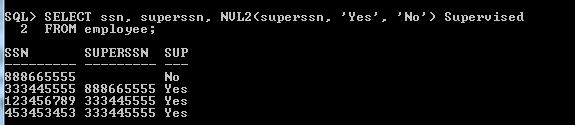 TO_CHAR: Converts dates and numbers to a formatted character string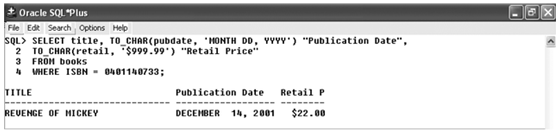 Format Model Elements – Time and Number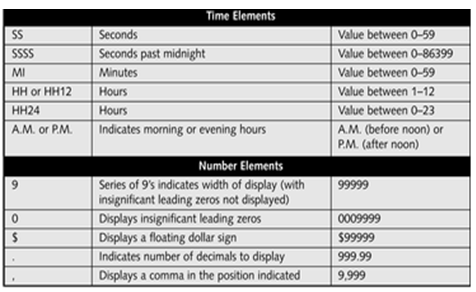 DECODE: Determines action based upon values in a list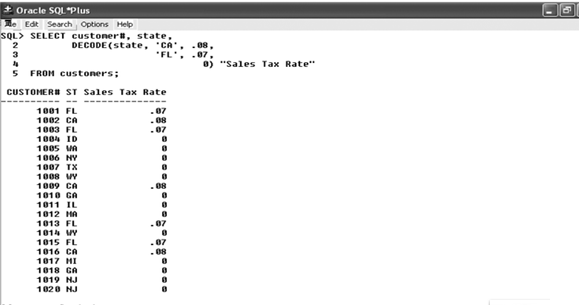 Nesting FunctionsOne function is used as an argument inside another functionMust include all arguments for each function Inner function is resolved first, then outer function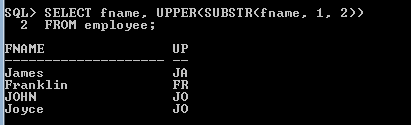 ViewsA view is a virtual table based on the result-set of a SELECT statement.A view contains rows and columns, just like a real table. The fields in a view are fields from one or more real tables in the database.You can add SQL functions, WHERE, and JOIN statements to a view and present the data as if the data were coming from one single table.Specification of Viewsa table (view) namea possible list of attribute names (for example, when arithmetic operations are specified or when we want the names to be different from the attributes in the base relations)a query to specify the table contentsExample on Views: Specify a different WORKS_ON table	CREATE VIEW WORKS_ON_NEW AS	SELECT FNAME, LNAME, PNAME, HOURS	FROM   EMPLOYEE, PROJECT, WORKS_ON  WHERE  SSN = ESSN  AND    PNO = PNUMBER;We can specify SQL queries on a newly create table (view):	SELECT FNAME, LNAME 	FROM   WORKS_ON_NEW	WHERE  PNAME=‘Seena’;When no longer needed, a view can be dropped:	DROP VIEW WORKS_ON_NEW;If the view definition needs to change, a CREATE OR REPLACE VIEW command is used.	CREATE OR REPLACE VIEW WORKS_ON_NEW AS	SELECT FNAME, LNAME, PNAME, HOURS, PNO	FROM   EMPLOYEE, PROJECT, WORKS_ON  WHERE  SSN = ESSN  AND    PNO = PNUMBER;Advantages of Views:To restrict data accessTo make complex queries easyTo provide data independenceTo present different views of the same dataYou can retrieve data from a view as from a table.SequencesAutomatically generates unique numbersIs typically used to create a primary keyCreate Sequence Syntax:CREATE SEQUENCE sequence_name[INCREMENT BY n][START WITH n][{MAXVALUE n | NOMAXVALUE}][{MINVALUE n | NOMINVALUE}];Example of Creating a Sequence:CREATE SEQUENCE deptid_seqINCREMENT BY 10START WITH 5MAXVALUE 9999;NEXTVAL returns the next available sequence     value. It returns a unique value every time it is     referenced, even for different usersCURRVAL obtains the current sequence value.        NEXTVAL must be issued for that sequence before     CURRVAL contains a valueUsing a sequence:INSERT INTO dept(deptno, dname, loc)VALUES (deptid_seq.NEXTVAL,'Support',	' HONG KONG' );View the Current Value:SELECT deptid_seq.CURRVALFROM dual;Removing a Sequence:DROP SEQUENCE deptid_seq;